Liste de vérification aux fins d’une demande 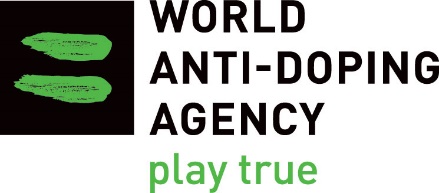 d’autorisation d’usage à des fins thérapeutiques (AUT) Trouble déficitaire de l’attention avec ou sans hyperactivité (TDAH)Substances interdites : méthylphénidate et dérivés des amphétamines
Cette liste de vérification sert à orienter le sportif et son médecin quant aux exigences relatives à une demande d’AUT, lesquelles permettront au comité responsable (CAUT) d’évaluer si les critères applicables énoncés dans le Standard international pour les autorisations d’usage à des fins thérapeutiques (SIAUT) sont respectés. Veuillez noter que la présentation d’un formulaire de demande d’AUT seul ne suffit pas; celui-ci DOIT être accompagné de tous les documents pertinents. Un formulaire de demande et une liste de vérification dûment remplis NE garantissent PAS l’octroi d’une AUT. Par ailleurs, dans certains cas, une demande pourrait être admissible sans inclure tous les éléments de la liste de vérification.Le formulaire de demande d’AUT doit satisfaire aux exigences suivantes :Le formulaire de demande d’AUT doit satisfaire aux exigences suivantes :Toutes les sections doivent être remplies à la main dans une écriture lisible.Tous les renseignements doivent être fournis en [inscrire la langue souhaitée].La signature du médecin qui soumet la demande est requise.La signature du sportif faisant l’objet de la demande est requise.Le rapport médical doit comprendre les éléments suivants :Le rapport médical doit comprendre les éléments suivants :Données anamnestiques : âge à l’apparition des symptômes de TDAH, âge au moment du diagnostic initial, symptômes présents dans plus d’une sphère de la vie, essai d’interventions autorisées (le cas échéant)Tests diagnostiques ou échelles d’évaluation utilisés (p. ex., Conners, DIVA) Interprétation des symptômes, des signes cliniques et des résultats de tests par un médecin (pédiatre, psychiatre ou autre médecin spécialisé dans le traitement du TDAH)Diagnostic selon les critères définis dans la CIM-10 ou le DSM-5Stimulant prescrit (le méthylphénidate et les amphétamines sont interdits en compétition), y compris la posologie (dose et fréquence) et la voie d’administrationLes résultats de tests diagnostiques doivent comprendre une copie des épreuves/échelles suivantes :Les résultats de tests diagnostiques doivent comprendre une copie des épreuves/échelles suivantes :Il pourra s’agir notamment, mais pas exclusivement, des questionnaires suivants :Chez l’adulte : ACDS, CAADID, CAARS, Barkley, DIVA 2.0 (copie de l’épreuve/échelle originale)Chez l’enfant : Vanderbilt, K-SADs, DISC, Conners, SNAP (copie de l’épreuve/échelle originale)Renseignements additionnels fournisRenseignements additionnels fournisAutres rapports appuyant le diagnostic : p. ex., rapports de psychologues, d’enseignants, des parents/tuteurs (facultatifs)